Ո Ր Ո Շ ՈՒ Մ21 հունվարի 2020 թվականի   N 55-Ա ԱՆՀԱՏ ՁԵՌՆԱՐԿԱՏԵՐ ԱՐԱՐԱՏ ՊԱՊՅԱՆԻՆ ՀԵՂՈՒԿ ՎԱՌԵԼԻՔԻ ՎԱՃԱՌՔԻ ԹՈՒՅԼՏՎՈՒԹՅՈՒՆ ՏԱԼՈՒ ՄԱՍԻՆ      Ղեկավարվելով «Տեղական ինքնակառավարման մասին » ՀՀ օրենքի 18-րդ հոդվածի 1-ին մասի 18)-րդ և 19)-րդ կետերով,«Տեղական տուրքերի և վճարների մասին» ՀՀ օրենքի 3-րդ և 4-րդ գլուխների պահանջներով, հիմք ընդունելով համայնքի ավագանու 2019 թվականի դեկտեմբերի 05-ի «Կապան համայնքում տեղական տուրքերի և վճարների դրույքաչափեր սահմանելու մասին» N 107-Ն որոշման 5)-րդ կետի պահանջը և հաշվի առնելով ԱՁ Արարատ Պապյանի հեղուկ վառելիքի վաճառքի թույլտվություն ստանալու մասին 17.02.2020 թվականի հայտը, որոշում եմ1. Տալ թույլտվություն 2020 թվականի համար ԱՁ Արարատ Պապյանին /ՀՎՀՀ 78606077/` Կապան համայնքի Քաջարանյան մայրուղում  գտնվող լցակայանում հեղուկ վառելիքի վաճառք իրականացնելու համար:ՀԱՄԱՅՆՔԻ ՂԵԿԱՎԱՐ               ԳԵՎՈՐԳ ՓԱՐՍՅԱՆ2020թ. հունվարի  21
        ք. Կապան
ՀԱՅԱՍՏԱՆԻ ՀԱՆՐԱՊԵՏՈՒԹՅԱՆ ԿԱՊԱՆ ՀԱՄԱՅՆՔԻ ՂԵԿԱՎԱՐ
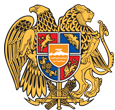 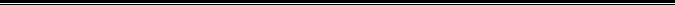 Հայաստանի Հանրապետության Սյունիքի մարզի Կապան համայնք 
ՀՀ, Սյունիքի մարզ, ք. Կապան, +374-285-42036, 060521818, kapan.syuniq@mta.gov.am